Swiss Mobility - Bewerbung um ein BerufspraktikumPersönliche DatenNachname: 	Geburtsdatum: Vorname: 	Nationalität: Adresse: 	Geschlecht: 	M		W	PLZ / Wohnort: Telefon privat - Festnetz: Telefon privat –  Natel: E-Mail privat (regelmässige Nutzung): Ansprechperson im Notfall (Vorname und Nachname, Beziehung, Natel, Email):
Daten Ihres Ausbildungsbetriebs bzw. Ihres derzeitigen ArbeitgebersName des Betriebes: Adresse (Strasse, PLZ, Ort): Tel: 	Website: Berufsbildner/in im Betrieb - Vorname, Nachname, Telefon, Email:Daten der BerufsfachschuleName der Berufsfachschule: Adresse (Strasse, PLZ, Ort): Tel: 	Website: Klassenlehrer/in - Vorname, Nachname, Telefon, Email:Berufliche GrundbildungBeruf (offizielle Bezeichnung gemäss Fähigkeitszeugnis): Lehrabschluss Jahr:   2024		

Haupttätigkeiten im letzten Lehrjahr:


Gewünschte Tätigkeiten /gewünschte Branche während des Praktikums:
Aufenthaltsoptionen mit Swiss MobilityDer Aufenthalt im Swiss Mobility Partnerkanton ist folgendermassen aufgebaut:Sprachliche Vorbereitung (vor und/oder während des Praktikums): Ort, Dauer, Form und Intensität des vorbereitenden Sprachkurses oder des Abendsprachkurses während des Praktikums werden vom Schweizer Mobilitätspartner erst nach Bestätigung des Praktikumsbetriebes festgelegt, abhängig von den Anforderungen des Betriebes, den Sprachkenntnissen des Kandidaten und dem verfügbaren Movetia-Budget. BerufspraktikumBerufspraktikum in Vollzeit (im erlernten Beruf) von 3-5 Monaten Dauer.Monatlicher Brutto-Richtlohn mind. Fr. 1'200 (gemäss kantonalen Gesamtarbeitsverträgen).Swiss Mobility leistet einen fixen Beitrag an die Unterkunftskosten während des Aufenthaltes im Zielkanton. Gewünschte Sprache:  Französisch   ItalienischBitte geben Sie den bevorzugten Kanton an* (nummerieren Sie die ersten drei Favoriten):(  ) JU	 (  ) TI         (  ) BE**	(  ) VS**	* Es gilt Punkt 3 der allgemeinen Bedingungen. Die Gesuchstellerin oder der Gesuchsteller nimmt zur Kenntnis, dass der vorgeschlagene Zielkanton möglicherweise nicht zu den bevorzugten Kantonen gehört. ** zweisprachiger deutsch-französischer Kanton, Platzierungen erfolgen jedoch im französischen Teil des KantonsSprachkenntnisse mit Niveau (z.B. A1-C2):    A1  A2  B1  B 2  C1  C 2Bevorzugter Zeitraum / Dauer:Bitte geben Sie den gewünschten Zeitraum und die gewünschte Dauer an
(August 2024 bis Juli 2025): ReferenzenReferenzen können beim Berufsbildner/bei der Berufsbildnerin oder beim Schulleiter/ bei der Schulleiterin oder beim Ausbildungsbetrieb / Arbeitgeber eingeholt werden.Mit den folgenden Angaben empfehle ich die Kandidatur für das Berufspraktikum Swiss Mobility und stehe für Referenzauskünfte gerne zur Verfügung.
Angaben der Referenzperson:Name / Vorname:	Funktion:		Emailadresse / Telefonnummer:  		
Ort, Datum:	Unterschrift: ___________________Angaben der Bewerberin / des Bewerbers:Mit meiner Unterschrift melde ich mich für ein Berufspraktikum Swiss Mobility an. Ich habe von den allgemeinen Bedingungen Kenntnis genommen und bin mit diesen einverstanden. Insbesondere ist mir bewusst, dass ein Praktikumsplatz nicht garantiert werden kann. Ich bin damit einverstanden, dass die DBW den Swiss Mobility Partner-Praktikumsbetrieben Einsicht in meine Unterlagen gewährt. Ebenfalls erlaube ich den Swiss Mobility Partnern bei meinem Arbeitgeber / Lehrbetrieb oder bei der Schulleitung Auskünfte einzuholen, um einen Praktikumsbetrieb für mich zu finden. Ort, Datum:	Unterschrift der Bewerberin / des Bewerbers:         	__________________________________Für alle: Unterschrift eines Erziehungsberechtigten:Name / Vorname:	
Ort, Datum:	Unterschrift: ___________________Senden Sie dieses Formular, die unterzeichneten allgemeinen Bedingungen und die Bewerbungsunterlagen (siehe letzte Seite) so bald wie möglich, spätestens jedoch bis zum 29. Februar 2024 an leila.bersier@bluewin.ch oder an folgende Postanschrift:Amt für Berufsbildung 
Frau Leïla BersierDerrière-les-Remparts1CH-1700 FreiburgAllgemeine BedingungenDer/die Bewerber/in für ein Swiss Mobility Berufspraktikum erfüllt folgende Aufnahmebedingungen:Schweizer Staatsbürgerschaft (oder Ausländerausweis C / B),Nachweis einer beruflichen Grundbildung (Sekundarstufe II), Abschluss EFZ, der		2024 erworben wird.Der Antragsteller sendet die Formulare und die erforderlichen Unterlagen (sieheCheckliste auf der letzten Seite) so schnell wie möglich an das Amt für Berufsbildung in Freiburg, spätestens jedoch bis 29. Februar 2024.3. 	Das Auswahlverfahren läuft wie folgt ab: 	3.1. MobiLingua (ML) wählt die Bewerbungen nach der Reihenfolge ihres Eingangs so-	wie nach ihrer Vollständigkeit und Qualität aus (alle erforderlichen Unterlagen sind 	vollständig und unterzeichnet, Lebenslauf, Foto und Anschreiben von guter Qualität);3.2. Das BBA leitet die ausgewählten Gesuche an die auf dem Formular als Favoriten angegebenen Kantone weiter. Der Partnerkanton prüft die Dossiers und teilt BBA mit, welche Gesuche er aufgrund der organisatorischen Kapazitäten und der betroffenen Berufe bearbeiten kann;3.3. Das BBA teilt der Bewerberin oder dem Bewerber den Kanton, der für das Praktikum von Swiss Mobility ausgewählt wurde, mit. BBA kann einen Zielkanton vorschlagen, den der Gesuchsteller nicht als seinen Wunschkanton angegeben hat. Nach der Bestätigung durch die Antragstellerin oder den Antragssteller beginnt der gewählte Zielkanton mit der Suche nach dem Gastbetrieb;4. 	Der Swiss Mobility-Partnerveranstalter im gewählten Zielkanton kann nicht garantieren, dass er einen Praktikumsbetrieb finden kann. Der Kandidat/die Kandidatin wird eingeladen, mit Hilfe eines Informationsblattes des ausgewählten Zielkantons, in dem Swiss Mobility Programm beschrieben wird, sich an der Suche zu beteiligen;In der Regel bittet das betreffende Unternehmen um ein persönliches Gespräch, um den/die Bewerber/in einzuschätzen. Nach dem endgültigen Praktikumsangebot (einschließlich der Daten) wird der/die Bewerber/in aufgefordert, das Angebot innerhalb von 15 Tagen zu bestätigen. Ein zweites Angebot kann nicht garantiert werden. Erst nach der Bestätigung durch den Praktikumsbetrieb und den Kandidaten organisiert Swiss Mobility den Sprachkurs und hilft bei der Wohnungssuche.  Der Kanton Tessin, der das Projekt Swiss Mobility leitet, erstellt den Beitragsvertrag. Servizio MeS finanziert dann den Sprachkurs und zahlt den Teilnehmenden einen festen Beitrag zu den Kosten für die Unterkunft und die Rückreise;Folgende Kosten gehen zu Lasten der Teilnehmenden: zusätzlicher Sprachkurs, Unter-kunft (der nicht von Swiss Mobility finanzierte Teil), Verpflegung, öffentlicher Nahverkehr, persönliche Ausgaben, weitere Hin- und Zurückreisen sowie alle weiteren nicht ausdrücklich übernommenen Kosten (Punkt 6); Die Rahmenbedingungen des Praktikums werden vom Betrieb, dem Bewerber oder der Bewerberin sowie der Swiss Mobility Partner bzw.BBA in einer Praktikumsvereinbarung festgehalten. Der Teilnehmer erhält das unter Punkt 9 genannte Gehalt nur, wenn er Vollzeit im Unternehmen arbeitet;Vollzeit Berufspraktikum: Der Betrieb bezahlt dem/der Praktikanten/in einen monatlichen Brutto-Richtlohn mind. Fr. 1'200 (gemäss kantonalen Gesamtarbeitsverträgen). Der Betrieb ist verantwortlich für die Abrechnung der gesetzlichen Sozialbeiträge sowie für die Anmeldung des / der Praktikanten/in bei der eigenen Unfallversicherung (UVG). Der/die ausgewählte Praktikant/in sendet an BBA eine Kopie der Versicherungspolice der privaten Haftpflichtversicherung (oder jene der Eltern, sofern eine Versicherungsdeckung auch für den/die Bewerber/in besteht) sowie der Krankenkasse.Wird der Aufenthalt freiwillig vor dem vereinbarten Termin beendet, verpflichtet sich der/die Praktikant/in Swiss Mobility Partner die gesamten Kosten für den Sprachkurs und die Unterkunft zurückzuerstatten.Der Swiss Mobility Gastkanton können in Übereinkunft mit BBA den Aufenthalt des/r Praktikanten/in unverzüglich beenden sofern: a)	der/die Praktikant/in eine falsche Erklärung über den Gesundheitszustand oder das Führungszeugnis abgegeben hat;b) 	der/die Praktikant/in sich in einer nachweislich schwierigen Situation befindet: Unfall, Krankheit (mit Attest), extreme psychische Belastung, Trauerfall in der Familie; (in dem Fall besteht keine Rückzahlungspflicht)c) 	der/die Praktikant/in nicht die Anweisungen und Richtlinien des Arbeitgebers, von BBA oder der Swiss Mobility Partner, des Gastgebers befolgt oder sich nicht an die Schweizerische Gesetzgebung hält. Im Fall von 12 a) & c) verpflichtet sich der Teilnehmer, dem Organisationspartner Swiss Mobility die im Voraus bezahlten Kosten für den Sprachkurs und die Unterkunft zu erstatten. Weder die Swiss Mobility Partner, die DBW noch der Betrieb oder der/die Vermieter/in sind für den/die Praktikanten/in und für die Konsequenzen seines/ihres Handelns haftbar zu machen.Der/die Praktikant/in meldet Probleme, die während des Aufenthaltes auftreten, unverzüglich den Swiss Mobility Partnern / BBA und arbeitet an einer Lösungsfindung mit.Am Ende des Aufenthaltes verpflichtet sich der/die Praktikant/in, alle vom Schweizer Mobilitätspartner verlangten Formulare auszufüllen und so schnell wie möglich zurückzusenden. Die Daten werden vertraulich behandelt und für statistische Zwecke anonymisiert.Am Ende des Praktikums erhält der/die Praktikant/in ein Arbeitszeugnis vom Betrieb.Checklist BeilagenLebenslauf mit Bild, in der Landessprache, die Sie verbessern möchten oder auf Deutsch(gemäss Europass Vorlage Home | Europass)Selbstverfasster Bewerbungsbrief in der Landessprache, die Sie verbessern möchten oder auf Deutsch Ausgefülltes MotivationsformularZeugniskopie der letzten 2 Semester und (sofern vorhanden) EFZ KopieErgebnis des Sprachtests Italienisch oder Französisch (Niveau 1) von testpodium - language testKopie des Passes, der Identitätskarte oder des PersonalausweisesGesundheitserklärung (ausgefüllt und unterschrieben)Beurkundung guter Führung (ausgefüllt und unterschrieben)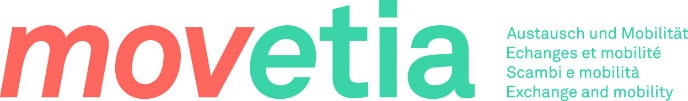 